Prezydent Miasta Pruszkowa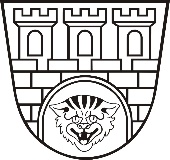 Zarządzenie nr 211/2023Prezydenta Miasta Pruszkowaz dnia 28 lipca 2023 roku  w sprawie ogłoszenia wyników uzupełniającego otwartego konkursu ofert na realizację zadania publicznego z zakresu wychowania przedszkolnegoNa podstawie art. 30 ust. 1 ustawy z dnia 8 marca 1990 r. o samorządzie gminnym (t.j. Dz. U. z 2023 r. poz. 40 ze zm.)  oraz  art. 22 ust. 4 ustawy z dnia 27 października 2017 r. 
o finansowaniu zadań oświatowych (t.j. Dz. U. z 2023 r., poz. 1400) i Uchwały 
Nr XLIV.463.2018 Rady Miasta Pruszkowa z dnia 3 kwietnia 2018 roku w sprawie określenia regulaminu otwartego konkursu ofert na realizację zadania publicznego z zakresu wychowania przedszkolnego dla niepublicznych przedszkoli, niepublicznych innych form wychowania przedszkolnego oraz oddziałów przedszkolnych w niepublicznych szkołach podstawowych oraz kryteriów wyboru ofert zarządza się, co następuje:§ 1Ogłasza się wyniki uzupełniającego otwartego konkursu ofert na realizację zadania publicznego z zakresu wychowania przedszkolnego ogłoszonego Zarządzeniem Nr 183/2023 Prezydenta Miasta Pruszkowa z dnia 6 lipca 2023 r. w sprawie ogłoszenia uzupełniającego otwartego konkursu ofert na realizację zadania publicznego z zakresu wychowania przedszkolnego  § 2Wykonanie zarządzenia powierza się Naczelnikowi Wydziału Edukacji Urzędu Miasta Pruszkowa.§ 3Zarządzenie wchodzi w życie z dniem podpisania.Prezydent Miasta Pruszkowa Paweł Makuch